      บันทึกการดำเนินงานโครงการศูนย์พัฒนาเด็กเล็ก 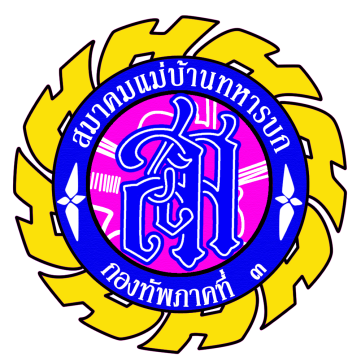 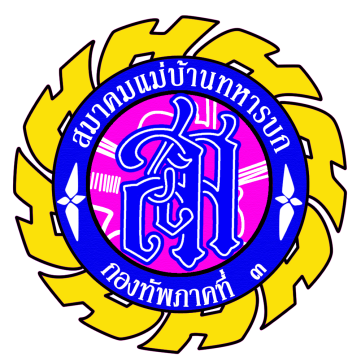 หน่วย: ...................................................................สังกัด…………………………………………………………………………..วันที่บันทึก..............................................................๑. การบริหารจัดการ	 หน่วยบริหารจัดการเอง			 	 อบต. หรือหน่วยงานอื่นเป็นผู้บริหารหลัก เนื่องจาก.........................................................................................	 บริหารจัดการร่วมกับ อบต. หรือหน่วยงานอื่น โดยมีผู้บริหารหลักคือ.............................................................๒. เด็กในศูนย์ จำนวน...................คน  (ชาย...............คน หญิง................คน)	๒.๑  เด็กที่เป็นบุตรหลานกำลังพล 	.............. คน	 (ชาย...........คน  หญิง.................คน)	๒.๒  เด็กที่เป็นบุตรหลานบุคคลภายนอก..............คน 	 (ชาย...........คน  หญิง.................คน)	๒.๓  ช่วงอายุของเด็ก คือ ...............ปี ถึง ...............ปี๓. บุคลากรที่ดูแลศูนย์ จำนวน...................คน  (ชาย...............คน หญิง................คน)	๓.๑ ครู 	.............. คน	 (ชาย...........คน  หญิง.................คน)		คุณวุฒิการศึกษา	 ต่ำกว่าปริญญาตรี .......คน    ปริญญาตรี .......คน   สูงกว่าปริญญาตรี .......คน	๓.๒ พี่เลี้ยง	.............. คน	 (ชาย...........คน  หญิง.................คน)		คุณวุฒิการศึกษา	 ต่ำกว่าปริญญาตรี .......คน    ปริญญาตรี .......คน   สูงกว่าปริญญาตรี .......คน	๓.๓ เจ้าหน้าที่อื่นๆ โปรดระบุ ................................................................................................................................	๓.๔ อัตราส่วนครูหรือพี่เลี้ยงต่อเด็ก คือ ครูหรือพี่เลี้ยง ๑ คน ต่อเด็ก...............คน๔. อัตราค่าบริการ	ครอบครัวกำลังพล ...........................บาท/เดือน  	บุคคลภายนอก ...........................บาท/เดือน๕. การตรวจสุขภาพเด็ก	 มี		 ไม่มี		ความถี่ในการตรวจ.......................................................	ตรวจโดย..................................................................................................................................................................๖. การปฏิบัติในกรณีที่เด็กได้รับบาดเจ็บจากอุบัติเหตุหรือเจ็บป่วย คือ	……………………………………………………………………………………………………………………………………………………………..	……………………………………………………………………………………………………………………………………………………………..๗. การประเมินคุณภาพ	๗.๑ การประเมินคุณภาพ จากหน่วยงานกองทัพบก	 ผ่าน  	 ไม่ผ่าน		ได้รับข้อเสนอแนะให้พัฒนาในเรื่องต่อไปนี้	     ………………………………………………………………………………………………………………………………………………………	     ………………………………………………………………………………………………………………………………………………………	๗.๒ การประเมินคุณภาพ โดยสำนักงานรับรองมาตรฐานและประเมินคุณภาพการศึกษา ผ่าน     ไม่ผ่าน	     ได้รับข้อเสนอแนะให้พัฒนาในเรื่องต่อไปนี้	     ………………………………………………………………………………………………………………………………………………………	     ………………………………………………………………………………………………………………………………………………………	๗.๓ การประเมินคุณภาพ จากกระทรวงสาธารณสุข    ผ่าน     ไม่ผ่าน	     ได้รับข้อเสนอแนะให้พัฒนาในเรื่องต่อไปนี้	     ………………………………………………………………………………………………………………………………………………………	     ………………………………………………………………………………………………………………………………………………………๘. การจัดกิจกรรมของศูนย์ฯ	๘.๑  การจัดกิจกรรมส่งเสริมการเรียนรู้และพัฒนาการ ที่ดำเนินงานแล้ว และมีแผนจะดำเนินการ 		(โปรดระบุห้วงเวลา).………………………………………………………………………………………………………………………          	………………………………………………………………………………………………………………………………………………………	๘.๒ การพัฒนาบุคลากร (โปรดระบุ)          	………………………………………………………………………………………………………………………………………………………๙. ข้อคิดเห็นในการดำเนินงานโครงการ	๙.๑  ปัญหาและอุปสรรคในการดำเนินงานของศูนย์พัฒนาเด็กเล็ก..…………………………………………………………….          	………………………………………………………………………………………………………………………………………………………	๙.๒  การแก้ไขปัญหา...........………………………………………………..………………………………………………………………….          	………………………………………………………………………………………………………………………………………………………	๙.๓  แผนการพัฒนา............………………………………………………..………………………………………………………………….          	………………………………………………………………………………………………………………………………………………………	๙.๔	ข้อเสนอแนะอื่นๆ.............................................................................................................................................          	………………………………………………………………………………………………………………………………………………………๑๐. ภาพศูนย์พัฒนาเด็กเล็ก และกิจกรรมการดำเนินงาน (ถ้ามี)(รายละเอียดพอสังเขป)							ตรวจถูกต้อง        									.............................................									(............................................)
									............./.............../...............